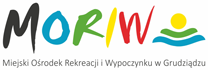 Miejski Ośrodek Rekreacji i Wypoczynku w Grudziądzu; ul. Za Basenem 2, 86-300 Grudziądztel. (56) 4624091, www.moriw.pl, email: przetargfi@moriw.grudziadz.pl 							Grudziądz, dnia 25 maja 2020 r.MORiW: 23.230.2300.19.2020			BIP MORiW	Zapraszam Państwa do złożenia oferty na „Świadczenie usług pralniczych dla Miejskiego Ośrodka Rekreacji i Wypoczynku w Grudziądzu”  Jeżeli podejmą Państwo decyzję o przystąpieniu do przedsięwzięcia, proszę przesłać ofertę pod adres: Miejski Ośrodek Rekreacji i Wypoczynku, ul. Za Basenem 2, 86-300 Grudziądz do dnia 29 maja 2020 r. do godz. 13:00 lub drogą elektroniczną: przetargi@moriw.grudziadz.pl	W załączeniu przesyłam szczegóły powyższego zapytania.							Z poważaniem							           Dyrektor							/-/ Izabela Piwowarska				